Всероссийский проект "Живая история. 70 лет Великой Победы"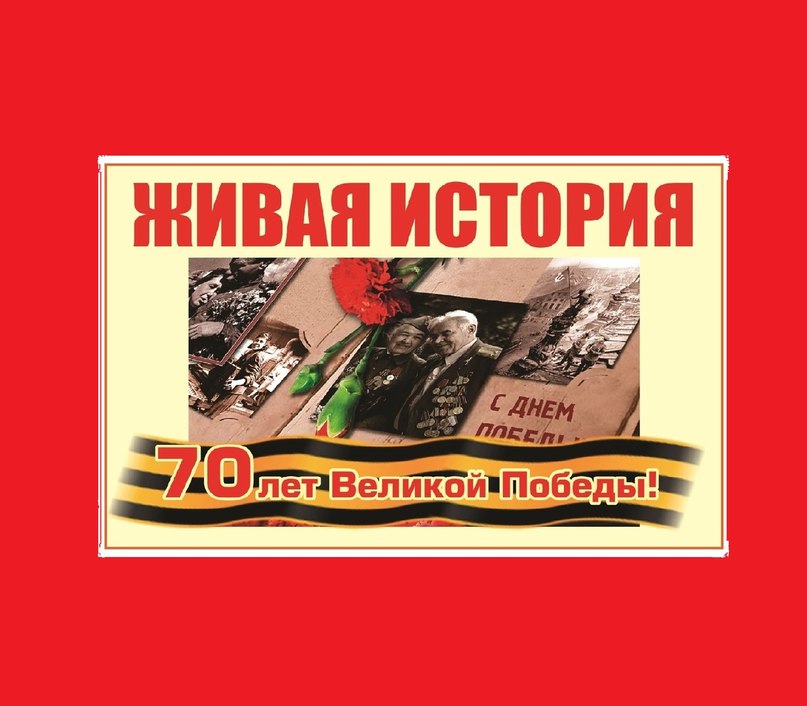 Положение о всероссийском конкурсе мультимедийных презентаций 
"Связь поколений", посвященном 70-летию 
Победы в Великой Отечественной войне 1941—1945 гг.	1. Общие положения	1.1. Настоящее Положение о всероссийском конкурсе мультимедийных презентаций "Связь поколений" (Далее Конкурс) устанавливает порядок организации, проведения и определения победителей Конкурса. 	1.2. Организаторами  Конкурса являются: Министерство образования и науки РФ, Федеральное агентство по делам молодежи, ФГБУ "Российский центр гражданского и патриотического воспитания детей и молодежи", ФГБОУ ВПО "Уральский государственный педагогический университет".Для оказания поддержки Конкурсу приглашаются заинтересованные физические и юридические лица.	2. Цель конкурса	Цель Конкурса - активизация работы по патриотическому воспитанию в молодежной среде и содействие развитию их творческих способностей.		3. Задачи конкурсаактуализация у молодежи интереса к истории своей страны;увековечение памяти об участниках Великой Отечественной войны;формирование чувства национальной гордости и достоинства, высокого патриотического сознания;сохранение духовного наследия старшего поколения;углубление знаний по военной истории России; приобщение к культурным ценностям;предоставление возможности для реализации творческих способностей и выражения гражданской позиции участников.	4. Участники конкурса 	Конкурс проводится для граждан Российской Федерации и стран СНГ от 10 лет. 	5. Требования к работам, выдвинутым на конкурс:На конкурс принимаются работы сделанные в программе Power Point.	5.1. Конкурс проходит по следующим номинациям:О подвиге народа "И значит нам нужна одна Победа"Об освобождении Европы "Помнит Вена, Помнят Апьпы и Дунай..."О моем Герое "Нет в России семьи такой, где б не памятен был свой герой"О подвиге любви во время войны "Я хочу, чтоб услышала ты, как тоскует мой голос живой"О подвиге в тылу "Дни и ночи у мартеновских печей..."Рассуждение "Хотят ли русские войны? Спросите вы у тишины..." 	5.2. Критерии оценки:авторство; содержание работы, качество материалов, достоверность;интересное представление заявленной темы, оригинальность, красочность оформления, качество исполнения работы; соблюдение требований к презентациям;соответствие материала поставленной цели;оригинальность представления учебного материала по теме; использование современных технологий (мультимедиа);количество используемых возможностей программы Power Point (вставка текста, фото, звука, объектов WordArt, анимации на смену слайдов и на отдельные  объекты, использование гиперссылок и управляющих кнопок и т.п.); эргономичность, удобная навигация, удобный режим смены слайдов;интерактивность презентации (эффективность использования триггеров, гиперссылок, кнопок), удобство использования;отсутствие теоретических ошибок, логика представления информации, грамотность;наличие ссылок на источники информации;законченность работы; дизайн презентации, цветовое и звуковое оформление представление информации на слайдах.5.2.1. Экспертная комиссия выявляет лучшие работы по каждой из номинаций.	5.3. Требования к оформлению:первый слайд презентации – титульный. На нем указываются: название конкурса, название работы, ФИО автора презентации (полностью), место работы  автора (полностью), должность, квалификационная категория, награды и звания автора (по желанию), фото автора (по желанию).предпоследний слайд презентации – список источников основного содержания (тексты, схемы и т.д.).последний слайд презентации – список источников иллюстраций. Для каждой иллюстрации, используемой в презентации, должен быть указан источник (Яндекс и Google – это не источники информации, а средства поиска иллюстраций на сайтах-источниках). в презентации обязательно должны присутствовать ссылки на список авторов с контактной информацией; источники, информация, из которых использовалась при создании презентации.общее количество слайдов презентации не ограничено.один участник может предоставить несколько работ в любые номинации.презентация не должна быть ранее опубликована ни на одном сайте в интернете.анонимные произведения, произведения под псевдонимом без указания реального имени автора к участию в Конкурсе, не допускаются.ответственность за авторство работы несет лицо, приславшее работу на Конкурс.к участию в Конкурсе не допускаются работы, содержащие: нарушение требований к содержанию конкурсных работ; плагиат и/или некорректное цитирование произведений третьих лиц; ненормативную лексику; политические, религиозные и национальные разногласия.Дополнение: В случае выявления нарушения каких-то правил положения (в частности, фактов плагиата) работа снимается с конкурса.5.4. Авторские права: В творческих разработках участников Конкурса могут быть использованы не только созданные самостоятельно материалы, но и заимствованные из различных источников. При использовании «чужих» материалов участники Конкурса должны соблюдать Закон РФ «О защите авторских и смежных прав» и указывать ссылки на источники информации. Организаторы конкурса не несут ответственности в случае возникновения проблемных ситуаций с конкурсными работами.Организаторы Конкурса оставляют за собой право некоммерческого использования конкурсных материалов для популяризации и освещения деятельности Проекта "Живая История. 70 лет Великой Победы" с сохранением авторства разработчиков, без дополнительных условий и без выплаты авторских гонораров или иных отчислений.	6. Порядок организации и проведения Конкурса 	6.1. Конкурс проводится в период с 15 апреля по 25 декабря 2015 г.	6.2. До 19 ноября 2015 г. презентации в электронном варианте загружаются на сайте проекта "Живая История. 70 лет Великой Победы" (живаяистория-ургпу.рф).	6.3. Все конкурсанты и их руководители автоматически получают сертификаты участников, которые можно скачать на странице публикации. 	6.4. Все работы размещаются на сайте проекта, где желающие смогут ознакомиться и проголосовать за понравившееся презентацию. По результатам голосования будет определена номинация «Народное признание». 	6.5. С 19 ноября по 25 декабря 2015 г. рассмотрение работ в соответствии с критериями, подведение итогов.	6.6. Для  проведения конкурса создается оргкомитет. 	Состав оргкомитета:  •	Середа В.А., к.п.н., проректор по социальной и воспитательной работе УрГПУ –  председатель;•	Мальцев А.М., начальник отдела по вопросам патриотического воспитания и работе с казачеством Департамента общественной безопасности Свердловской области –  зам. председателя;•	Карсканов С.Г., начальник отдела организации оздоровительных кампаний и межведомственного взаимодействия в социально-воспитательной сфере; •	Попп И.А., к.и.н., начальник отдела воспитательной работы УрГПУ, член Молодежного Правительства Свердловской области; •	Грибан О.Н., к.п.н., доцент кафедры рекламы и связей с общественностью УрГПУ, директор международного открытого каталога «Конспекты-уроков.рф».	6.6.1. Оргкомитет  определяет состав экспертов Конкурса,  регламент их работы.	7. Определение и награждение победителей	7.1. По результатам работы экспертов определяются победители конкурса.	7.2. До 25 декабря 2015 г. информация об итогах Конкурса  размещается на сайте Проекта "Живая История. 70 лет Великой Победы" (живаяистория-ургпу.рф). 	7.3. Работы, представленные на конкурс, не рецензируются и не возвращаются	7.4. Победители Конкурса будут награждены дипломами и призами, а участники получат сертификаты участия. Адрес электронной почты: popp82@mail.ruКонтактный тел. 8(343)235-76-71Адрес сайта: живаяистория-ургпу.рф